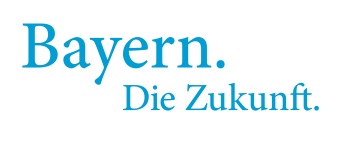 Operationelles EFRE-Programms im Ziel „Investitionen in Wachstum und Beschäftigung“ Bayern 2014-2020 - Bewerbungsbogen zur Abgabe von Interessensbekundungen für ein Auswahlverfahren zur Förderung zur Energieeinsparung in öffentlichen InfrastrukturenHinweise: Das ausgefüllte Dokument muss vor dem elektronischen Versand gespeichert werden.Für die Beschreibung der energetischen Ausgangssituation und der durchzuführenden Maßnahmen sind entsprechende Kennzahlen bzw. überschlägige Berechnung sowie Abbildungen und Planzeichnungen beizufügen, welche verdeutlichen, dass das vorgeschlagene Projekt den Anforderungen der aktuellen EU-Strukturförderung an die Energieeinsparung in öffentlichen Infrastrukturen entspricht. Beigefügte Unterlagen sind auf ein Mindestmaß zu begrenzen. Nicht berücksichtigt und gefördert werden Eigenplanungen und für eine Vergabe geeignete Leistungen der Projektträger. Bitte senden Sie die Anmeldung an die für die Städtebauförderung zuständigen Sachgebiete der Bezirksregierungen: Oberbayern Regierung von Oberbayern, Sachgebiet für Städtebau und BauordnungAnsprechpartner: Herrn BD Schiebel und Herr BD ImhofMaximilianstraße 39, 80538 MünchenNiederbayernRegierung von Niederbayern, Sachgebiet für Städtebau und BauordnungAnsprechpartner: Herr Ltd.BD KlarRegierungsplatz 540, 84028 LandshutOberpfalzRegierung der Oberpfalz, Sachgebiet StädtebauAnsprechpartner: Herr Ldt.BD Dr. SchmidEmmeransplatz 8, 93047 RegensburgOberfrankenRegierung von Oberfranken, Sachgebiet StädtebauAnsprechpartnerin: Frau Ltd.BD GräßelLudwigstraße 20, 95444 BayreuthMittelfrankenRegierung von Mittelfranken, Sachgebiet StädtebauAnsprechpartner: Herr Ltd.BD HäußerPromenade 27, 91522 AnsbachUnterfrankenRegierung von Unterfranken, Sachgebiet StädtebauAnsprechpartner: Herr Ltd.BD GrünerPeterplatz 9, 97070 WürzburgSchwabenRegierung von Schwaben, Sachgebiet Städtebau und BauordnungAnsprechpartner: Frau Lt.BD Schweiger Fronhof 10, 86152 AugsburgAuslobende StelleOberste Baubehörde im Bayerischen Staatsministerium des Innern, für Bau und VerkehrFranz-Josef-Strauß-Ring 4, 80539 MünchenKommunePro Maßnahme bitte einen Erhebungsbogen ausfüllenFördergebietskulisse   Vorhaben liegt im EFRE-SchwerpunktgebietFördergebietskulisse   Vorhaben liegt im sonstigen EFRE-geförderten GebietÜbereinstimmung mit einer IRE-Kooperation   wenn ja, bitte Bezeichnung angeben:      AdresseAnsprechpartner für RückfragenTelefon, FaxE-MailProjekttitelPro Maßnahme bitte einen Erhebungsbogen ausfüllen; Beschreibung max. 200 ZeichenProjekttypZutreffendes bitte ankreuzen Gebäudeprojekt (u.a. energetische Sanierung eines Gebäudes oder von Gebäudeteilen) Netzprojekt (u.a. Qualifizierung / Anpassung der Netz-Infrastruktur) Gebäude-/Netzprojekt (u.a. Maßnahmen sowohl am Gebäude als auch am Netz)Kurzbeschreibung des ProjektsBeschreibung max. 500 ZeichenKurzbeschreibung des ProjektsBeschreibung max. 500 ZeichenProjektziele und MaßnahmenBeschreibung max. 5000 ZeichenProjektziele und MaßnahmenBeschreibung max. 5000 ZeichenMaßnahmenbereichGemäß Auslobungstext Seite 2 oben MaßnahmenbereichGemäß Auslobungstext Seite 2 oben Zutreffendes bitte ankreuzen (Mehrfachnennung möglich) Entwicklung und insbesondere Umsetzung von integrierten kommunalen Energieleitplänen zur CO2-Einsparung Maßnahmen (Produktion und Verteilung) zur Ersetzung der fossilen Wärmeerzeugung durch regenerative Anlagen (Nutzung lokaler und regionaler Ressourcen) Anschubfinanzierung für unrentierliche Kosten beim Aufbau von Verteilernetzen und Anschlüssen für Gebäude Maßnahmen der CO2-Einsparung bei der öffentlichen Infrastruktur und bei öffentlichen Gebäuden (Energieeinsparung, Energieeffizienz, Nutzung erneuerbarer Energien) als Leuchtturmprojekte, insbesondere auch CO2-Einsparung durch Sanierung statt Neubau („graue Energie“)Zutreffendes bitte ankreuzen (Mehrfachnennung möglich) Entwicklung und insbesondere Umsetzung von integrierten kommunalen Energieleitplänen zur CO2-Einsparung Maßnahmen (Produktion und Verteilung) zur Ersetzung der fossilen Wärmeerzeugung durch regenerative Anlagen (Nutzung lokaler und regionaler Ressourcen) Anschubfinanzierung für unrentierliche Kosten beim Aufbau von Verteilernetzen und Anschlüssen für Gebäude Maßnahmen der CO2-Einsparung bei der öffentlichen Infrastruktur und bei öffentlichen Gebäuden (Energieeinsparung, Energieeffizienz, Nutzung erneuerbarer Energien) als Leuchtturmprojekte, insbesondere auch CO2-Einsparung durch Sanierung statt Neubau („graue Energie“)Örtliche, überörtliche bzw. städtebauliche Bedeutung des Projekts/ Einbindung in bestehende Konzepte und / oder StrategienBeschreibung max. 1000 ZeichenProjektbeteiligte / OrganisationsstrukturBeschreibung max. 1000 ZeichenBitte beachten Sie für die Beschreibung der energetischen Ausgangssituation sowie der durchzuführenden Maßnahmen das beigefügte Formblatt und ergänzen Sie die abgefragten Angaben, sofern bekannt und verfügbar.Beschreibung energetische Ausgangssituation von Gebäuden, Anlagen, etc. (z.B. derzeitiger Energiebedarf in (kWh / m² * a), Gebäudeflächen, spezifischer Transmissionswärmeverlust, aktuelle CO2-Emissionen in (t / a), derzeitige Anlagentechnik mit Angabe installierter Leistungen, verwendeter Energieträger, Wärmebedarf, …) Beschreibung max. 5000 Zeichen; Beschreibung max. 5000 Zeichen;Beschreibung durchzuführende Maßnahmen an Gebäuden, für Anlagen oder Verteilnetzen und Angabe der erreichbaren CO2-Einsparung in (t/a) (z.B. Energiebedarf nach Maßnahmendurchführung (kWH/m²a), Jahres-Primärenergiebedarf, spezifischer Transmissionswärmeverlust, geplante Anlagentechnik mit Angaben zu den installierten Leistungen, Energieträger/Energiemix, Wärmebedarf, Trassenlänge, ggf. Lagepläne der Gebäude mit Anlagen …)
Beschreibung max. 5000 Zeichen; Bedeutung des Projekts hinsichtlich der im Projektaufruf genannten KriterienBeschreibung max. 5000 ZeichenZeitplanBeschreibung max. 1000 ZeichenProjektkosten / Finanzierungsplan / Fördermittelbedarf / Hinweis auf erhöhten Unterstützungsbedarf aufgrund bestehender kommunaler Finanz- und Strukturschwäche / Beihilferelevanz (angeben, ob brutto oder netto Kosten zugrunde liegen). Bitte begründen Sie, wenn einzelne Kosten (noch) nicht ermittelbar sind.Beschreibung max. 2000 ZeichenAngaben zur Wirtschaftlichkeit des Projekts (z.B. Vergleichsrechnung jährliche Kosten im Ist-Zustand und Kosten nach Sanierung bzw. Durchführung der Maßnahme oder Gestehungskostenrechnung der Wärme - / Kälte- und / oder Stromversorgung)Beschreibung max. 2000 Zeichen